					Austin Yacht Club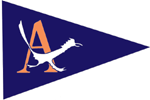 					5906 Beacon Drive
					Austin, TX 78734-1428
					(512) 266-1336Social Committee Report		BOARD OF DIRECTOR’S MEETING							Date: July 23, 2020____________________________________________________________________________________Social events are on hold until the social distancing order has been lifted and AYC’s board of directors determine it is safe to gather all members.Respectfully,Cathie Martin